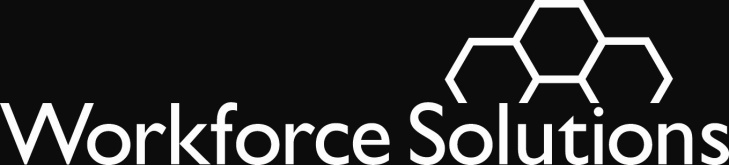 To:  	Career Office Contractors	      Financial Aid Payment Office	      Financial Aid Support CenterFrom:	Mike Temple	Brenda Williams		Dorian CockrellSubject:  Child Care Parent Agreement and Parent HandbookPurposeThis issuance provides revisions to the Parent Handbook and Parent Agreement form.  This issuance updates WS 16-02 – Revised Child Care Parent Agreement and Parent Handbook.  SummaryWe use the Parent Handbook and Parent Agreement to disseminate important information to customers related to their rights and responsibilities while receiving financial aid for child care.  We revised the Parent Handbook and Parent Agreement to align the documents with the Child Care Standards and Guidelines.ActionMake sure staff remove the old Parent Handbook and Parent Agreement forms and begin using the new forms effective immediately.Make sure staff knows how to help a customer use the Child Care Automated Attendance tracking system.QuestionsStaff should ask questions of their supervisors first.  Direct questions for Board staff through the Submit a Question link.WS 16-02 – Change 2Released: January 6, 2021Effective:  ImmediatelyFinancial AidExpires:  Continuing